Antibiotic Use in Pigs: Stop, Think, Choose wisely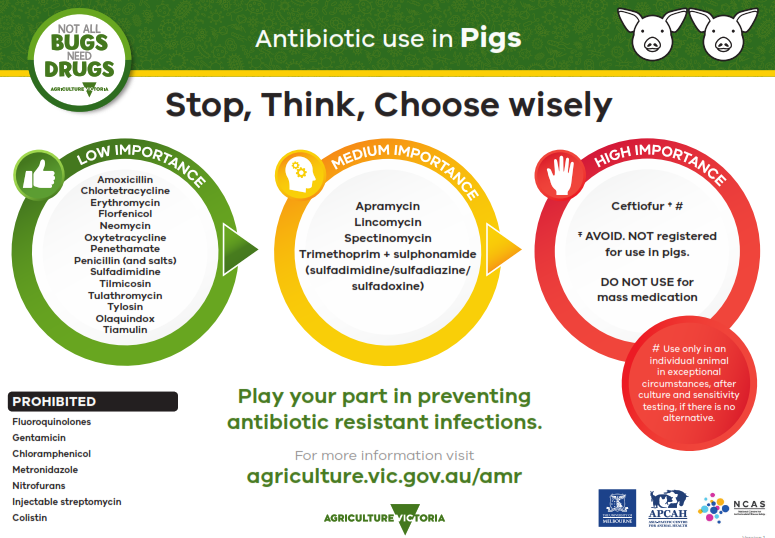 The information provided sets out the prioritisation of antibiotics for use by veterinarians as per Antibacterial Importance Ratings developed by the Australian Government with expert advice from the Australian Strategic and Technical Advisory Group (ASTAG). The antibiotics are displayed in circles corresponding to the colours of a traffic light; green, orange and red. LOW IMPORTANCE (in a green circle)AmoxicillinChlortetracyclineErythromycinFlorfenicolNeomycinOxytetracyclinePenethamatePenicillin (and salts)SulfadimidineTilmicosinTulathromycinTylosinOlaquindoxTiamulinMEDIUM IMPORTANCE (in an orange circle)ApramycinLincomycinSpectinomycinTrimethoprim + sulphonamide (sulfadimidine/sulfadiazine/sulfadoxine)HIGH IMPORTANCE (in a red circle)Ceftiofur (Avoid. Not registered for use in pigs. Use only in an individual animal in exceptional circumstances, after culture and sensitivity testing, if there is no alternative).  PROHIBITEDFluoroquinolonesGentamicinChloramphenicolMetronidazoleNitrofuransInjectable streptomycinColistinPlay your part in preventing antibiotic resistant infectionsFor more information visit the Antimicrobial resistant infections webpage of the Agriculture Victoria website at agriculture.vic.gov.au/amrDeveloped and designed by Agriculture Victoria, the University of Melbourne, the Asia-Pacific Centre for Animal Health and the National Centre for Antimicrobial Stewardship.